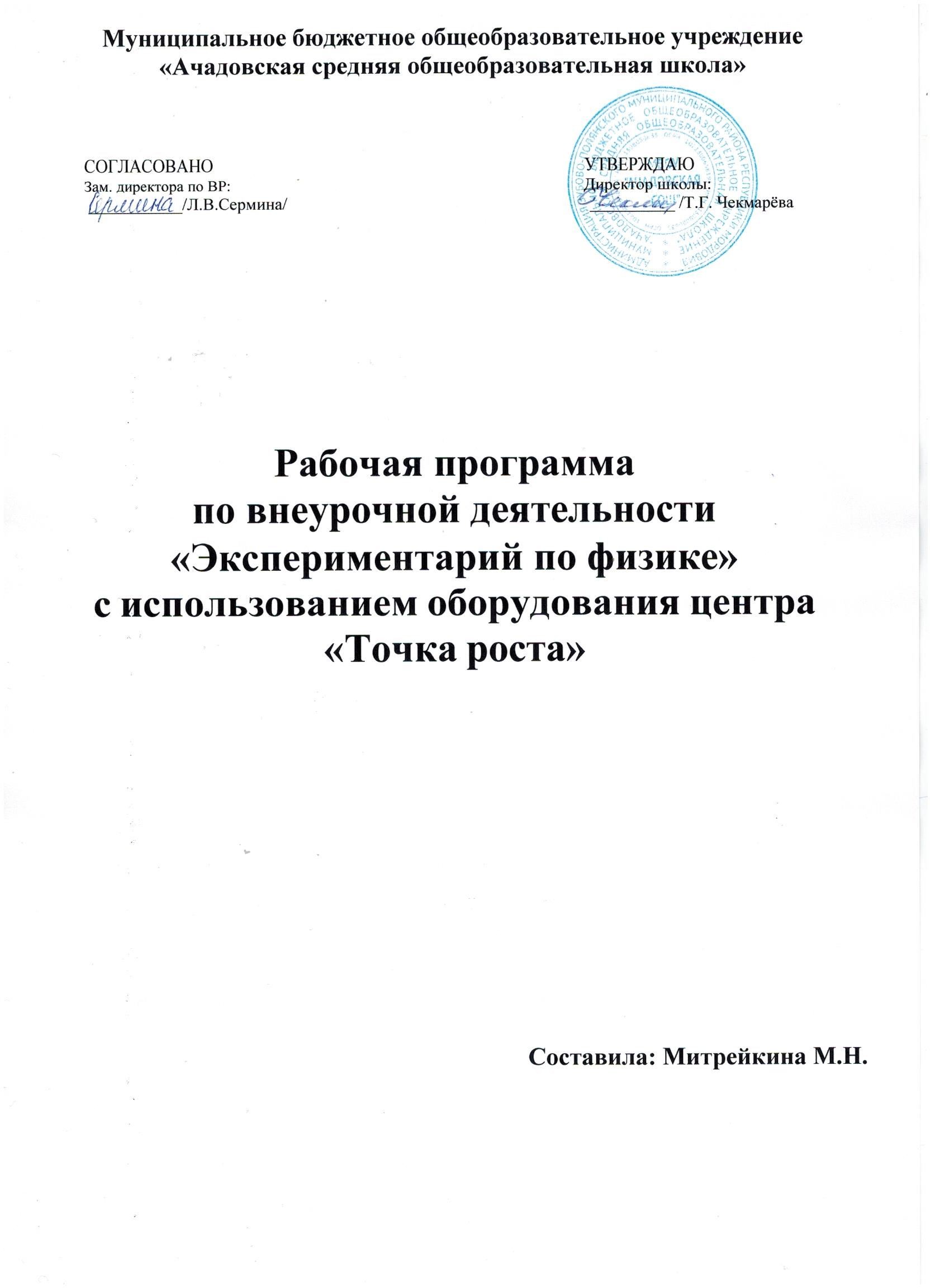 Пояснительная запискаПрограмма  внеурочной  деятельности «Экспериментарий  по физике» является программой общеинтеллектуального направления.Согласно ФГОС внеурочная деятельность рассматривается как специально организованная деятельность обучающихся в рамках вариативной части образовательного плана. Это совокупность всех видов деятельности учащихся, в которых решение задач воспитания достигается наиболее успешно. Внеурочная работа по предмету ориентирована на создание условий для неформального общения учащихся и имеет выраженную воспитательную и социально-педагогическую направленность, в частности способствует всестороннему развитию физического мышления обучающихся 7 классов.Также, исходя из запросов участников образовательного процесса: учеников, родителей выяснилось заинтересованность в необходимости формирования естественнонаучной картины мира у обучающихся, практических и исследовательских навыков.Цель программы: формирование устойчивых знаний по курсу физики, необходимых для применения в практической деятельности, постановки опытов, решения задач, для изучения смежных дисциплин, для продолжения образования.Задачи программы:- подготовка учащихся к изучению систематического курса физики;- формирование и развитие основ читательской компетенции;- использование информационных технологий для решения задач (поиска необходимой информации, оформления результатов работы);- формирование убежденности в познаваемости окружающего мира и достоверности научных методов его изучения;- формирование у учащихся умений наблюдать природные явления и выполнять опыты, лабораторные работы и экспериментальные исследования с использованием измерительных приборов, широко применяемых в практической жизни;- формирование убежденности в познаваемости окружающего мира и достоверности научных методов его изучения;- воспитание инициативной, ответственной, целеустремленной личности, умеющей применять, полученный знания и умения в собственной практике.Программа «Экспериментарий по физике» основана на активной деятельности детей, направленной на зарождение, накоплении, осмысление и некоторую систематизацию физической информации.Данная программа педагогически целесообразна, т.к. она обеспечивает разностороннюю пропедевтику физики, позволяет использовать в индивидуальном познавательном опыте ребенка различные составляющие его способностей; большое внимание уделяется формированию навыков выполнения творческих и лабораторных работ, решению углубленных задач по физике, что способствует формированию у обучающихся практических и исследовательских навыков.Программа внеурочной деятельности «Экспериментарий по физике» для 8 класса составлена на основе программ:1. Примерной основной образовательной программы основного общего образования;2. Авторской программы по физике А.В. Перышкина, входящей в сборник рабочих программ «Программы общеобразовательных учреждений: Физика, 7-9 класса», составитель: Е.Н. Тихонова «Программы общеобразовательных учреждений: Физика, 7-9 класса».- М. Дрофа, 2015.3. Планируемые результаты освоения программы внеурочной деятельности «Экспериментарий по физике» (с использованием оборудования «Точка роста») в 8 классах.Формы организации образовательного процесса:групповая;индивидуальная;фронтальная.Ведущие технологии:Используются элементы следующих технологий: проектная, проблемного обучения, информационно-коммуникационная, критического мышления, проблемного диалога, игровая.Основные методы работы на уроке:- Ведущими методами обучения являются: частично-поисковой, метод математического моделирования, аксиоматический метод.Формы контроля:Так как этот курс является дополнительным, то отметка в баллах не ставится. Учащийся учится оценивать себя и других сам, что позволяет развивать умения самоанализа и способствует развитию самостоятельности, как свойству личности учащегося.Выявление промежуточных и конечных результатов учащихся происходит через практическую деятельность; зачетные работы:- тематическая подборка задач различного уровня сложности с представлением разных методов решения в виде текстового документа, презентации, флэш-анимации, видеоролика или web – страницы (сайта)- выставка проектов, презентаций;- демонстрация эксперимента, качественной задачи с качественным (устным или в виде приложения, в том числе, презентацией) описанием процесса на занятии, фестивале экспериментов; физические олимпиады.Планируемые результаты освоения программы внеурочной деятельности  «Экспериментарий по физике» (с использованием оборудования «Точка роста»)Реализация программы способствует достижению следующих результатов:Личностные:В сфере личностных универсальных учебных действий учащихся:• учебно-познавательный интерес к новому учебному материалу и способам решения новой задачи;• ориентация на понимание причин успеха во внеучебной деятельности, в том числе на самоанализ и самоконтроль результата, на анализ соответствия результатов требованиям конкретной задачи;• способность к самооценке на основе критериев успешности внеучебной деятельности;Обучающийся получит возможность для формирования:• внутренней позиции школьника на уровне положительного отношения к школе, понимания необходимости учения, выраженного в преобладании учебно-познавательных мотивов;• выраженной устойчивой учебно-познавательной мотивации учения;• устойчивого учебно-познавательного интереса к новым общим способам решения задач.Метапредметные:В сфере регулятивных универсальных учебных действий учащихся:• планировать свои действия в соответствии с поставленной задачей и условиями ее реализации, в том числе во внутреннем плане;• учитывать установленные правила в планировании и контроле способа решения;• осуществлять итоговый и пошаговый контроль по результату;• оценивать правильность выполнения действия на уровне адекватной ретроспективной оценки соответствия результатов требованиям данной задачи и задачной области;• адекватно воспринимать предложения и оценку учителей, товарищей, родителей и других людей;• различать способ и результат действия.Обучающийся получит возможность научится:• в сотрудничестве с учителем ставить новые учебные задачи;• проявлять познавательную инициативу в учебном сотрудничестве;• самостоятельно адекватно оценивать правильность выполнения действия и вносить необходимые коррективы в исполнение как по ходу его реализации, так и в конце действия.В сфере познавательных универсальных учебных действий учащихся:• осуществлять поиск необходимой информации для выполнения внеучебных заданий с использованием учебной литературы и в открытом информационном пространстве, энциклопедий, справочников (включая электронные, цифровые), контролируемом пространстве Интернета;• осуществлять запись (фиксацию) выборочной информации об окружающем мире и о себе самом, в том числе с помощью инструментов ИКТ;• строить сообщения, проекты в устной и письменной форме;• проводить сравнение и классификацию по заданным критериям;• устанавливать причинно-следственные связи в изучаемом круге явлений;• строить рассуждения в форме связи простых суждений об объекте, его строении, свойствах и связах;Обучающийся получит возможность научиться:• осуществлять расширенный поиск информации с использованием ресурсов библиотек и сети Интернет;• записывать, фиксировать информацию об окружающих явлениях с помощью инструментов ИКТ;• осознанно и произвольно строить сообщения в устной и письменной форме;• осуществлять выбор наиболее эффективных способов решения задач в зависимости от конкретных условий;• строить логическое рассуждение, включающее установление причинно-следственных связей;• могут выйти на теоретический уровень решения задач: решение по определенному плану, владение основными приемами решения, осознания деятельности по решению задачи.В сфере коммуникативных универсальных учебных действий учащихся:• адекватно использовать коммуникативные, прежде всего - речевые, средства для решения различных коммуникативных задач, строить монологическое сообщение, владеть диалогической формой коммуникации, используя, в том числе средства и инструменты ИКТ и дистанционного общения;• допускать возможность существования у людей различных точек зрения, в том числе не совпадающих с его собственной, и ориентироваться на позицию партнера в общении и взаимодействии;• учитывать разные мнения и стремиться к координации различных позиций в сотрудничестве;• формулировать собственное мнение и позицию;• договариваться и приходить к общему решению в совместной деятельности, в том числе в ситуации столкновения интересов;Обучающийся получит возможность научиться:• учитывать и координировать в сотрудничестве отличные от собственной позиции других людей;• учитывать разные мнения и интересы и обосновывать собственную позицию;• понимать относительность мнений и подходов к решению проблемы;• аргументировать свою позицию и координировать ее с позициями партнеров в сотрудничестве при выработке общего решения в совместной деятельности;• задавать вопросы, необходимые для организации собственной деятельности и сотрудничества с партнером;• осуществлять взаимный контроль и оказывать в сотрудничестве необходимую взаимопомощь.Предметные:- ориентироваться в явлениях и объектах окружающего мира, знать границы их применимости;- понимать определения физических величин и помнить определяющие формулы;- понимать каким физическим принципам и законам подчиняются те или иные объекты и явления природы;- знание модели поиска решений для задач по физике;- знать теоретические основы математики.- примечать модели явлений и объектов окружающего мира;- анализировать условие задачи;- переформулировать и моделировать, заменять исходную задачу другой;- составлять план решения;- выдвигать и проверять предлагаемые для решения гипотезы;- владеть основными умственными операциями, составляющими поиск решения задачи.Содержание программы внеурочной деятельностиТепловые явления. Тепловое расширение тел. Процессы плавления и отвердевания, испарения и конденсации. Теплопередача. Влажность воздуха на разных континентах.Демонстрации: 1. Наблюдение таяния льда в воде. 2. Скорости испарения различных жидкостей. 3. Тепловые двигатели будущего.Лабораторные работы (с использованием оборудования «Точка роста»): 1. Изменения длины тела при нагревании и охлаждении. 2. Отливка парафинового солдатика. 3. Наблюдение за плавлением льда 4. От чего зависит скорость испарения жидкости? 5. Наблюдение теплопроводности воды и воздуха.Характеристика основных видов деятельности:Самостоятельно формулируют познавательную задачу. Умеют с помощью вопросов добывать недостающую информацию. Использование измерительных приборов. Выполнение лабораторных и практических работ. Диагностика и устранение неисправностей приборов. Выстраивание гипотез на основании имеющихся данных. Конструирование и моделирование.Выполнение заданий по усовершенствованию приборов. Разработка новых вариантов опытов. Разработка и проверка методики экспериментальной работы. Работа в малых группах. Анализируют, выбирают и обосновывают своё решение, действия. Представление результатов парной, групповой деятельности. Участие в диалоге в соответствии с правилами речевого поведения.Электрические явления. Микромир. Модели атома, существовавшие до начала XIX. История открытия и действия гальванического элемента. История создания электрофорной машины. Опыт Вольта. Электрический ток в электролитах.Демонстрации: (с использованием оборудования «Точка роста») 1. Модели атомов. 2. Гальванические элементы. 3. Электрофорной машины. 4. Опыты Вольта и Гальвани.Лабораторные работы: 1. Создание гальванических элементов из подручных средств. 2. Электрический ток в жидкостях создания «золотого ключика».Характеристика  основных видов деятельности:Управляют своей познавательной и учебной деятельностью посредством постановки целей, планирования, контроля, коррекции своих действий и оценки успешности усвоения. Сравнивают способ и результат своих действий с образцом - листом сопровождения. Обнаруживают отклонения. Обдумывают причины отклонений. Осуществляют самоконтроль ивзаимоконтроль. Использование измерительных приборов. Выполнение лабораторных и практических работ. Диагностика и устранение неисправностей приборов. Выстраивание гипотез на основании имеющихся данных. Конструирование и моделирование.Электромагнитные явления. Магнитное поле в веществе. Магнитная аномалия. Магнитные бури. Разновидности электроизмерительных приборов. Разновидности электродвигателей.Демонстрации (с использованием оборудования «Точка роста»):          1. Наглядность поведения веществ в магнитном поле. 2. Презентации о магнитном поле Земли и о магнитных бурях. 3. Демонстрация разновидностей электроизмерительных приборов. 4. Наглядность разновидностей электродвигателей.Лабораторные работы: 1. Исследование различных электроизмерительных приборов.Характеристика основных видов деятельности:Управляют своей познавательной и учебной деятельностью посредством постановки целей, планирования, контроля, коррекции своих действий и оценки успешности усвоения. Сравнивают способ и результат своих действий с образцом - листом сопровождения. Обнаруживают отклонения. Обдумывают причины отклонений. Осуществляют самоконтроль и взаимоконтроль.Оптические явления. Источники света: тепловые, люминесцентные, искусственные. Изготовление камеры - обскура и исследование изображения с помощью модели. Многократное изображение предмета в нескольких плоских зеркалах. Изготовить перископ и с его помощью провести наблюдения. Практическое использование вогнутых зеркал. Зрительные иллюзии, порождаемые преломлением света. Миражи. Развитие волоконной оптики. Использование законов света в технике.Демонстрации (с использованием оборудования «Точка роста»): 1. Различные источники света. 2. Изображение предмета в нескольких плоских зеркалах. 3. Изображение в вогнутых зеркалах. 4. Использование волоконной оптики. 5. Устройство фотоаппаратов, кинопроекторов, калейдоскопов.Лабораторные работы: 1. Изготовление камеры - обскура и исследование изображения с помощью модели. 2. Практическое применение плоских зеркал. 3. Практическое использование вогнутых зеркал. 4. Изготовление перископа и наблюдения с помощью модели.Характеристика основных видов деятельности:Управляют своей познавательной и учебной деятельностью посредством постановки целей, планирования, контроля, коррекции своих действий и оценки успешности усвоения. Выделяют и формулируют познавательную цель. Выделяют количественные характеристики объектов, заданные словами. Принимают познавательную цель и сохраняют ее при выполнении учебных действий. Осознают свои действия. Имеют навыки конструктивного общения в малых группах.Человек и природа Автоматика в нашей жизни. Примеры использования автоматических устройств в науке, на производстве и в быту. Средства связи. Радио и телевидение. Альтернативные источники энергии. Виды электростанций. Необходимость экономии природных ресурсов и использования, новых экологичных и безопасных технологий. Наука и безопасность людей.Демонстрации: 1. Фотоматериалы и слайды по теме.Лабораторные работы: 1.Изучение действий средств связи, радио и телевидения.Характеристика основных видов деятельности:Самостоятельно формулируют познавательную задачу. Умеют (или развивают) способность с помощью вопросов добывать недостающую информацию.Календарно-тематическое планированиеСписок источников информацииБарковская  С.Е.  Рабочая  программа внеурочной деятельности  по  физике «Физика в задачах».Задачник «Сборник задач по физике для 7-9 классов» Лукашик В.И., Иванова Е.В., 17-е изд., М.: «Просвещение», 2005.Золотов В.А. Вопросы и задачи по физике в 6-7 классах. Пособие для учителей. 3-е изд., доп. и переработ. М., Просвещение, 1970.Минькова Р.Д., Свириденко Л.К. Проверочные задания по физике в 7, 8 и 10 классах средней школы: Кн. для учителя. – М. Просвещение, 1992.Перышкин А.В. Преподавание физики в 6-7 классах средней школы: Пособие для учителя/ А.В. Перышкин, Н.А. Родина, Х.Д. Рошовская. – 4-е изд., перераб. – М.: Просвещение, 1985.Тульчинский М.В. Качественные задачи по физике в средней школе. Пособие для учителей. Изд. 4-е, переработ. и доп. М., Просвещение, 1972.Информационно-коммуникативные средстваВиртуальные лабораторные работы по физике 7-9 классы / Авторы: Кудряшова Т.Г., Кудрявцев А.А., к.ф-м.н. Рыжиков С.Б., К.ф.н. Грязнов А.Ю. Презентации к урокам физики с сайтов Интернета.Занимательные научные опыты для детей. [Электронный ресурс]. – Режим доступа: http://adalin.mospsy.ru/l_01_00/l_01_10o.shtml#Scene_1. Коллекция:	естественнонаучные	эксперименты.	Российский общеобразовательный портал [Электронный ресурс]. – Режим доступа: http://experiment.edu.ru/.Правила оформления лабораторных работ [Электронный ресурс]. – Режим доступа: http://kineziolog.su/content/oformlenie-laboratornyh-rabot.№п/пДата  проведенияДата  проведенияТема урокаИспользованиеоборудования центраестественнонаучной и технологическойнаправленностей «Точка роста»Примечание№п/пПланФактТема урокаИспользованиеоборудования центраестественнонаучной и технологическойнаправленностей «Точка роста»Примечание1. Введение (1ч)1. Введение (1ч)1. Введение (1ч)1. Введение (1ч)1. Введение (1ч)1. Введение (1ч)1Вводное занятие. Цели и задачи курса. Техника безопасности.Компьютерное оборудование2. Тепловые явления (12 ч)2. Тепловые явления (12 ч)2. Тепловые явления (12 ч)2. Тепловые явления (12 ч)2. Тепловые явления (12 ч)2. Тепловые явления (12 ч)2Разнообразие тепловых явлений. Тепловое расширение тел.Компьютерное оборудование3Лабораторная работа «Изменения длины тела при нагревании и охлаждении».Оборудование для лабораторных работ и ученических опытов 4Теплопередача Наблюдениетеплопроводности воды и воздуха.Оборудование для демонстраций 5Лабораторная работа «Измерение удельной теплоёмкости различныхвеществ».Оборудование для лабораторных работ и ученических опытов (на базе комплектов для ОГЭ6Плавление и отвердевание. Лабораторная работа «Отливка парафинового солдатика»Оборудование для лабораторных работ и ученических опытов (на базе комплектов для ОГЭ7Лабораторная работа «Наблюдение за плавлением льда»Оборудование для лабораторных работ и ученических опытов 8Решение олимпиадных задачна уравнение теплового балансаОборудование для демонстраций 9Решение олимпиадных задач на расчёт тепловых процессовОборудование для демонстраций 10Лаборатория кристаллографии.Оборудование для демонстраций 11Испарение и конденсация. Оборудование для демонстраций 12Состав атмосферы, наблюдение перехода ненасыщенных паров внасыщенные.Оборудование для демонстраций 13Влажность воздуха на разных   континентахОборудование для демонстраций 3. Электрические явления (8ч)3. Электрические явления (8ч)3. Электрические явления (8ч)3. Электрические явления (8ч)3. Электрические явления (8ч)3. Электрические явления (8ч)14Микромир. Модели атома,существовавшие до начала XIXОборудование для демонстраций 15История открытия и действиягальванического элементаКомпьютерное оборудование16История создания электрофорноймашиныКомпьютерное оборудование17Опыты Вольта. Электрическийток в электролитах.Компьютерное оборудование18Решение олимпиадных задач назаконы постоянного токаОборудование для демонстраций 19Наблюдение зависимости сопротивления проводника оттемпературы.Оборудование для демонстраций 20Лабораторная работа «Определение стоимости израсходованной электроэнергии по мощности потребителя и по счётчику»Оборудование для лабораторных работ и ученических опытов (на базе комплектов для ОГЭ21Решение олимпиадных задачна тепловое действие токаОборудование для демонстраций 4. Электромагнитные явления (3ч)4. Электромагнитные явления (3ч)4. Электромагнитные явления (3ч)4. Электромагнитные явления (3ч)4. Электромагнитные явления (3ч)4. Электромагнитные явления (3ч)22Электромагнитные явления.Электроизмерительные приборы.Оборудование для демонстраций 23Магнитная аномалия. МагнитныебуриОборудование для демонстраций 24Разновидности электродвигателей.Оборудование для демонстраций 5. Оптические явления (7ч)5. Оптические явления (7ч)5. Оптические явления (7ч)5. Оптические явления (7ч)5. Оптические явления (7ч)5. Оптические явления (7ч)25Источники света: тепловые,люминесцентныеОборудование для демонстраций 26Эксперимент наблюдение.Многократное изображениепредмета в нескольких плоскихзеркалах.Оборудование для демонстраций 27Изготовить перископ и с егопомощью провести наблюденияОборудование для демонстраций 28Практическое использованиевогнутых зеркалОборудование для демонстраций 29Зрительные иллюзии, порождаемые преломлением света. Миражи.Оборудование для демонстраций 30Развитие волоконной оптикиОборудование для демонстраций 31Использование законов света втехникеОборудование для демонстраций 6. Человек и природа (4ч)6. Человек и природа (4ч)6. Человек и природа (4ч)6. Человек и природа (4ч)6. Человек и природа (4ч)6. Человек и природа (4ч)32Автоматика в нашей жизни. Радио и телевидениеКомпьютерное оборудование33Альтернативные источникиэнергии. Виды электростанцийКомпьютерное оборудование34Наука сегодня. Наука ибезопасность людей.Компьютерное оборудование